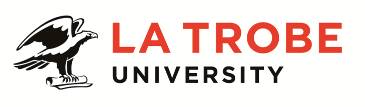 Further information about:La Trobe University - http://www.latrobe.edu.au/about 	College of Science, Health a nd Engineering – http://latrobe.edu.au/she For enquiries only contact:A/Prof Hossam Aboel-Naga, TEL: +61 3 9479 1181  Email: H.Aboel-Naga@latrobe.edu.auLevel B – Lecturer A Level B teaching and research academic is expected to develop curriculum, teach and undertake research or other scholarly work relevant to the development of their discipline or professional field. Position Context The College of Science, Health and Engineering is comprised of 9 Schools and sixteen Departments with 1,000 staff and 16,000 students, including 900 PhD students across La Trobe’s multi-campus operations. The College offers a range of general and specialist undergraduate and postgraduate courses that are rigorous and attuned to meeting the needs of students in ensuring their readiness to work in changing environments. The College has an outstanding reputation for research excellence, for research translation and for building strong relationships with industry partners.The School of Engineering and Mathematical Sciences (SEMS) has over 80 academic staff and a budget of $58 million in three departments: Engineering, Computer Science and Information Technology, and Mathematics and Statistics in Melbourne (Bundoora) and Bendigo.  The School has a reputation for innovative course design, the maintenance of a supportive student-centred learning environment and an outstanding research profile. The School offers a range of general and specialist undergraduate and postgraduate courses that are rigorous, attuned to emerging trends, and taught by staff at the forefront of their fields. Graduates are valued for the high technical skills they develop during their course and for their ability to adapt to new developments based on sound theoretical and conceptual foundations.The Department of Engineering has a total of 22 staff and around 800 undergraduate and postgraduate students located in Melbourne and Bendigo campuses.  The Engineering discipline at La Trobe continues to expand and revitalise its programs with an innovative curriculum that incorporates strong industry engagement. The department leads various industry sponsored multi-disciplinary research projects with national and international linkages.   La Trobe is a participant in the Athena SWAN Charter to enhance gender equality in Science, Technology, Engineering, and Mathematics disciplines. As such, we especially encourage female applicants to apply.Please note:  The University may require this role to work at other locations outside of their primary place of work. Duties at this level may include: Develop, coordinate and teach a high quality learning experience that engages students through the conduct of tutorials, practical classes, demonstrations, workshops, student field excursions, clinical sessions and/or studio sessions.Demonstrate a scholarly approach to learning and teaching and contribute to disciplinary teaching pedagogy and research.Keep abreast of innovations in teaching and learning in areas such as, but not restricted to, online and blended delivery and incorporate where appropriate. Participate in innovative course level curriculum design, development and review.Participate in course level curriculum design and development Conduct and publish, or otherwise disseminate high quality and/or high impact research as a member of a team or independently and produce conference/seminar papers and publications from that research.Contribute to writing up research findings for publication and dissemination.Co-supervise or, where appropriate supervise Higher Degree by Research (HDR) postgraduate students as required.Contribute to a robust and ambitious research culture.With mentoring support, obtain necessary research funding from external funding sources. Continue to develop professional practice skills/knowledge and expertise.Perform allocated administrative functions effectively and efficiently.Participate in continuing education for the profession or the teaching community. Contribute to building relationships at local and national level.Undertake other duties commensurate with the classification and scope of the position as required by the Head of Department or Head of School.	Key Selection Criteria ESSENTIAL: PhD or equivalent accreditation and standing recognised by the University/profession as appropriate for the relevant discipline areas.Research focus in areas such as Structural Health Monitoring/Reliability; Computational Design/Mechanics; Composite structures; Design of Timer structures; Advanced Concrete Technology.Demonstrated competence in teaching and curriculum development. Demonstrate ability to participate/lead industry/government engagement and/or relevant researchEvidence of high quality and/or high impact research conducted and published or otherwise disseminated, relative to opportunity Demonstrated ability to supervise, or co-supervise, honours and postgraduate students. Sound analytical skills with an ability to communicate complex information clearly both orally and in writing.High level organisational skills with the ability to set priorities, meet deadlines, initiate and follow-up actions, all with minimal or no supervision. High level oral and written communication skills, including the ability to interact effectively with people from a diverse range of backgrounds. Demonstrated ability to work collaboratively and productively with staff and students from a diverse range of backgrounds. Demonstrate notable expertise in utilizing and teaching the application of local structural engineering standards in design and construction. Evidence of the ability to work as a member of a team in a co-operative and collegial manner.DESIRABLE:Experience in the preparation of research proposal submissions to external funding bodies and evidence of success in securing research funding. Graduate Certificate in Higher Education or similar evidence of professional preparation for HE teaching Other relevant information:The position description is indicative of the initial expectation of the role and subject to changes to University goals and priorities, activities or focus of the job.Essential Compliance RequirementsTo hold this La Trobe University position the occupant must:hold, or be willing to undertake and pass, a Victorian Working With Children Check; ANDtake personal accountability to comply with all University policies, procedures and legislative or regulatory obligations; including but not limited to TEQSA and the Higher Education Threshold Standards.  La Trobe Cultural QualitiesOur cultural qualities underpin everything we do. As we work towards realising the strategic goals of the University we strive to work in a way which is aligned to our four cultural qualities:We are Connected:  We connect to the world outside — the students and communities we serve, both locally and globally.We are Innovative:  We tackle the big issues of our time to transform the lives of our students and society. We are Accountable:  We strive for excellence in everything we do. We hold each other and ourselves to account, and work to the highest standard.We Care:  We care about what we do and why we do it. We believe in the power of education and research to transform lives and global society. We care about being the difference in the lives of our students and communities.For Human Resource Use OnlyInitials:		Date:Position DescriptionTeaching and Research – Lecturer in Structural EngineeringTeaching and Research – Lecturer in Structural EngineeringPosition No:50111922Department:EngineeringSchool:Engineering and Mathematical SciencesCampus/Location:BundooraClassification:LEVEL B - LecturerEmployment Type:Full-time, ContinuingPosition Supervisor:Number:Head, Department of Engineering50004654Other Benefits:http://www.latrobe.edu.au/jobs/working/benefits Position Description